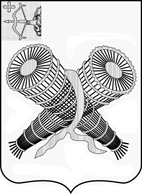 АДМИНИСТРАЦИЯ ГОРОДА СЛОБОДСКОГОКИРОВСКОЙ ОБЛАСТИПОСТАНОВЛЕНИЕот 09.06.2018 № 1267г. Слободской Кировской областиОб утверждении Положения о проведении открытого конкурса по отбору специализированной службы по вопросам похоронного дела на территории муниципального образования «город Слободской» В соответствии с федеральными законами от 06.10.2003 № 131-ФЗ «Об общих принципах организации местного самоуправления в Российской Федерации», от 26.07.2006 № 135-ФЗ «О защите конкуренции», от 12.01.1996 № 8-ФЗ «О погребении и похоронном деле», Уставом муниципального образования «город Слободской» администрация города Слободского ПОСТАНОВЛЯЕТ:1. Специализированную службу по вопросам похоронного дела на территории муниципального образования «город Слободской»  определять по результатам открытого конкурса по отбору специализированной службы по вопросам похоронного дела на территории муниципального образования «город Слободской».2. Утвердить Положение о проведении открытого конкурса по отбору специализированной службы по вопросам похоронного дела на территории муниципального образования «город Слободской». Прилагается.3. Утвердить состав конкурсной комиссии по проведению открытого конкурса по отбору специализированной службы по вопросам похоронного дела на территории муниципального образования «город Слободской». Прилагается.4. Организационному отделу администрации города Слободского  обнародовать постановление на официальном сайте администрации города Слободского.5. Контроль за исполнением постановления возложить на первого заместителя главы  администрации города Слободского Вайкутиса П.О. Глава города Слободского                                                           И.В.Желвакова_____________________________________________________________________________ПОДГОТОВЛЕНО:Главный специалист управления по делам ГО, ЧС, ЖКХ и благоустройства администрациигорода Слободского 	  Н.А. ЛапихинаСОГЛАСОВАНО:Первый заместитель главыадминистрации города Слободского                                               П.О.ВайкутисНачальник управления по делам ГО, ЧС, ЖКХ и благоустройства администрациигорода Слободского                                                                       А.Г.ПлотниковНачальник управления муниципальным имуществом и земельными ресурсами администрации города Слободского                                              Е.В. ЧураковаЗаведующая правовым отделомадминистрации города Слободского                                            К.Б. Михайлова Разослано:Дело-2, орг. отдел – 1, Лапихина Н.А. – 1, Вайкутис П.О. - 1, Желвакова И.В. – 1, Балак А.О. – 1, Будин М.В. – 1, Плотников А.Г. – 1, Чернышёва Л.В. – 1, Чуракова Е.В. – 1.                                                                             УТВЕРЖДЕНО постановлением администрации города Слободского от             № ПОЛОЖЕНИЕо проведении открытого конкурса по отбору специализированной службы по вопросам похоронного дела на территории муниципального образования «город Слободской»1. Общие положения1.1. Настоящее Положение о проведении открытого конкурса по отбору специализированной службы по вопросам похоронного дела на территории муниципального образования «город Слободской» (далее - Положение) определяет порядок проведения конкурса по отбору специализированной службы по вопросам похоронного дела на территории муниципального образования «город Слободской» и регулирует отношения, возникающие при оказании услуг по погребению согласно гарантированному перечню услуг и перечню услуг, оказываемых при погребении умерших (погибших), не имеющих супруга, близких родственников, иных родственников либо законного представителя умершего или при невозможности осуществить ими погребение (далее - услуги по погребению).1.2. Открытый конкурс по отбору специализированной службы по вопросам похоронного дела на территории муниципального образования «город Слободской» (далее - Конкурс) проводится с целью отбора специализированной службы по вопросам похоронного дела на территории муниципального образования «город Слободской» с соблюдением принципов публичности, прозрачности, обеспечения равных конкурентных условий среди заинтересованных лиц.1.3. Специализированная организация оказывает услуги согласно гарантированному перечню услуг по погребению в соответствии со ст. ст. 9, 12 Федерального закона Российской Федерации от 12.01.1996 № 8-ФЗ «О погребении и похоронном деле».Описание оказываемых услуг специализированной службой по вопросам похоронного дела содержится в Техническом задании (приложение № 1).Специализированная служба по вопросам похоронного дела вправе оказывать другие виды услуг помимо гарантированного перечня услуг по погребению на платной основе.1.4. По итогам Конкурса заключается договор на оказание услуг по погребению сроком на пять лет.1.5. Заказчиком Конкурса является администрация города Слободского (далее - Заказчик Конкурса), к полномочиям которого относится:1) принятие решения о проведении Конкурса;2) разработка, утверждение и размещение на официальном сайте администрации города Слободского конкурсной документации;3) разработка и опубликование извещения о проведении Конкурса;4) издание постановления администрации города Слободского о присвоении статуса специализированной службы по вопросам похоронного дела на территории муниципального образования «город Слободской».2. Конкурсная комиссия2.1. Для проведения Конкурса и определения его победителя формируется конкурсная комиссия по проведению открытого конкурса по отбору специализированной службы по вопросам похоронного дела на территории муниципального образования «город Слободской» (далее - Конкурсная комиссия) в количестве не менее пяти человек.2.2. Состав Конкурсной комиссии утверждается постановлением администрации города Слободского.2.3. Работу Конкурсной комиссии возглавляет ее председатель, а в его отсутствие - заместитель председателя.2.4. Конкурсная комиссия:- принимает, рассматривает и оценивает представленные заявителями на участие в Конкурсе конкурсные заявки с приложенными к ним документами;- принимает решение по итогам Конкурса и объявляет его результаты.2.5. Решение Конкурсной комиссии принимается большинством голосов от общего числа ее членов, принявших участие в заседании. При равенстве голосов право решающего голоса имеет председатель Конкурсной комиссии. При голосовании каждый член Конкурсной комиссии имеет один голос. Конкурсная комиссия правомочна решать вопросы, отнесенные к ее компетенции, если на заседании присутствуют не менее 2/3 от ее состава.2.6. Решение Конкурсной комиссии оформляется протоколом, который подписывается всеми присутствующими членами Конкурсной комиссии. Председатель Конкурсной комиссии и члены Конкурсной комиссии могут иметь особое мнение, которое оформляется письменно и прикладывается к протоколу.3. Организация Конкурса3.1. Извещение о проведении Конкурса публикуется в официальном средстве массовой информации администрации муниципального образования «город Слободской» и размещается на официальном сайте администрации города Слободского не позднее, чем за 30 дней до дня вскрытия конвертов с заявками на участие в Конкурсе.3.2. Извещение о проведении Конкурса должно содержать следующую информацию:1) наименование, место нахождения, почтовый адрес и адрес электронной почты, номер контактного телефона Заказчика Конкурса;2) предмет Конкурса;3) срок, место и порядок предоставления конкурсной документации, официальный сайт, на котором размещена конкурсная документация;4) порядок, сроки и место приема заявок на участие в Конкурсе;5) сроки проведения Конкурса:- место, время и дата вскрытия конвертов с заявками на участие в Конкурсе;- место, время и дата оценки и сопоставления заявок на участие в Конкурсе;- срок и порядок объявления результатов Конкурса.3.3. Со дня опубликования извещения в Информационном бюллетене на официальном сайте администрации города Слободского конкурсной документации Заказчик Конкурса на основании заявления любого заинтересованного лица, поданного в письменной форме, в течение двух рабочих дней предоставляет такому лицу конкурсную документацию. Конкурсная документация предоставляется бесплатно по адресу: 613150, Кировская обл., г. Слободской, ул. Советская 86, каб.323. Способ получения конкурсной документации (почтой, электронной почтой или непосредственно вручением участнику по месту нахождения Заказчика Конкурса) указывается в заявлении.4. Заявка на участие в Конкурсе4.1. Заявитель на участие в Конкурсе несет все расходы, связанные с подготовкой и подачей своей конкурсной заявки. Конкурсная комиссия и Заказчик Конкурса не имеют обязательств по этим расходам независимо от изменений в процессе проведения и результатов Конкурса.4.2. Для участия в Конкурсе заявитель представляет следующие документы:1) заявка на участие в Конкурсе (приложение № 2);2) предложение о функциональных характеристиках (потребительских свойствах) и качественных характеристиках работ и иные предложения об условиях исполнения (приложение № 3);3) выписка из Единого государственного реестра юридических лиц, выписка из Единого государственного реестра индивидуальных предпринимателей, выданная не позднее, чем за один месяц до даты подачи заявления о проведении открытого конкурса;4) документ, подтверждающий полномочия лица на осуществление действий от имени заявителя;5) копии учредительных документов заявителя (для юридических лиц);6) справка налогового органа об отсутствии у заявителя задолженности по начисленным налогам, сборам и иным обязательным платежам в бюджеты любого уровня или государственные внебюджетные фонды за прошедший календарный год и по состоянию на последнюю отчетную дату.4.3. Все листы заявки на участие в Конкурсе должны быть прошиты и пронумерованы. Заявка на участие в Конкурсе должна содержать опись входящих в их состав документов (приложение № 4), быть скреплена печатью заявителя и подписана заявителем или уполномоченным лицом заявителя. В случае отсутствия печати об этом делается отметка.4.4. Заявитель несет ответственность за подлинность и достоверность представленных в составе заявки на участие в Конкурсе документов и сведений.4.5. Каждый Заявитель может подать только одну заявку на участие в Конкурсе. В случае если заявитель подает более одной заявки, все конкурсные заявки с его участием отклоняются независимо от результатов Конкурса.4.6. Заявка на участие в Конкурсе и прилагаемые к ней документы должны быть вложены в конверт, который в запечатанном виде подается секретарю Конкурсной комиссии непосредственно заявителем или его представителем, уполномоченным на совершение данного действия, в срок, указанный в извещении. На конверте указывается наименование Конкурса, на участие в котором подается данная заявка. Заявитель вправе не указывать на таком конверте свое фирменное наименование, почтовый адрес (для юридического лица) или фамилию, имя, отчество, сведения о месте регистрации (для индивидуального предпринимателя).4.7. При вручении конверта с заявкой секретарь Конкурсной комиссии:- ставит на конверте дату и время его получения;- регистрирует полученный конверт с заявкой в журнале регистрации заявок с указанием даты, времени его получения и регистрационного номера заявления.По требованию заявителя (участника Конкурса), подавшего конверт с заявкой на участие в Конкурсе, Заказчик Конкурса выдает расписку в получении конверта с заявкой на участие в Конкурсе с указанием даты, времени его получения.5. Срок подачи заявок на участие в Конкурсе5.1. Порядок, срок и место приема заявок на участие в Конкурсе указываются в извещении о проведении Конкурса.5.2. Все конкурсные заявки, полученные после окончания срока подачи заявок на участие в Конкурсе, не вскрываются и в тот же день возвращаются заявителям.5.3. Заявитель может изменить или отозвать свою конкурсную заявку до истечения установленного срока подачи конкурсных заявок. Такое изменение или уведомление об отзыве действительно, если оно поступило Заказчику Конкурса до истечения окончательного срока подачи заявок на участие в Конкурсе и оформлено в соответствии с требованиями, предъявляемыми к заявкам на участие в Конкурсе. Изменение заявки составляется в письменном виде.6. Требования к заявителям6.1. В отношении заявителей на участие в Конкурсе устанавливаются следующие требования:1) соответствие заявителей требованиям, установленным в соответствии с законодательством Российской Федерации к лицам, осуществляющим оказание услуг по предмету Конкурса (основной вид деятельности по ОКВЭД 96.03 «Организация похорон и представление связанных с ними услуг»);2) не находящиеся в состоянии ликвидации и не имеющие решения арбитражного суда о признании организации банкротом и об открытии конкурсного производства;3) отсутствие решения о приостановлении деятельности заявителя в порядке, предусмотренном Кодексом Российской Федерации об административных правонарушениях, на день подачи заявки на участие в Конкурсе;4) отсутствие у заявителя задолженности по начисленным налогам, сборам и иным обязательным платежам в бюджеты любого уровня или государственные внебюджетные фонды за прошедший календарный год и по состоянию на последнюю отчетную дату.Указанные требования предъявляются ко всем заявителям на участие в Конкурсе.7. Вскрытие конвертов с заявками7.1. Конверты с заявками вскрываются Конкурсной комиссией в день проведения Конкурса, во время и в месте, указанные в извещении о проведении Конкурса.7.2. Заявители на участие в Конкурсе вправе присутствовать на заседании Конкурсной комиссии при вскрытии конвертов с заявками. Представители участников должны зарегистрироваться, представив доверенность и паспорт.7.3. Заказчик Конкурса обязан осуществлять аудиозапись процедуры вскрытия конвертов с заявками на участие в Конкурсе.7.4. В день вскрытия конвертов с заявками Конкурсная комиссия обязана объявить присутствующим участникам о возможности отозвать поданные заявки. Указанное объявление должно быть сделано до вскрытия первого конверта с заявкой.7.5. При вскрытии конвертов с конкурсными заявками объявляются следующие сведения:1) наименование (для юридического лица), фамилия, имя, отчество (для индивидуального предпринимателя) и почтовый адрес каждого участника;2) наличие сведений и документов, предусмотренных конкурсной документацией;3) условия исполнения обязанностей специализированной организации, указанные в заявках и являющиеся критериями оценки заявок на участие в Конкурсе.7.6. В случае установления факта подачи одним участником Конкурса двух и более заявок на участие в Конкурсе при условии, что поданные ранее заявки таким участником не отозваны, все заявки на участие в Конкурсе такого участника не рассматриваются и возвращаются такому участнику.7.7. Протокол вскрытия конвертов ведется Конкурсной комиссией и подписывается всеми присутствующими членами Конкурсной комиссии в день вскрытия конвертов с заявками на участие в Конкурсе. Протокол должен содержать сведения о заявителях, подавших заявки, количество листов, сведения об отзыве, изменении заявок. Указанный протокол размещается на официальном сайте администрации города Слободского в течение двух рабочих дней с момента вскрытия конвертов.8. Порядок рассмотрения заявок на участие в Конкурсе8.1. Конкурсная комиссия в течение десяти рабочих дней после вскрытия конвертов рассматривает заявки на участие в Конкурсе на соответствие требованиям, установленным конкурсной документацией, и соответствие заявителей требованиям, установленным пунктом 6.1 настоящего Положения.8.2. Комиссия отклоняет заявку на участие в Конкурсе, если:1) заявитель на участие в Конкурсе не соответствует требованиям, установленным настоящим Положением;2) заявителем на участие в Конкурсе не представлены документы, определенные пунктом 4.2 настоящего Положения, или оформлены в нарушение требований пунктов 4.3 и 4.6 настоящего Положения;3) установлены недостоверные сведения, содержащиеся в документах, представленных заявителем в соответствии с условиями настоящего Положения.8.3. На основании результатов рассмотрения заявок на участие в Конкурсе Конкурсной комиссией принимается решение о допуске заявителя к участию в Конкурсе и о признании его участником Конкурса или об отказе в допуске к участию в Конкурсе, а также оформляется протокол рассмотрения заявок на участие в Конкурсе, который подписывается всеми присутствующими на заседании членами Конкурсной комиссии в день окончания рассмотрения заявок на участие в Конкурсе.8.4. Протокол должен содержать сведения о заявителях, подавших заявки на участие в Конкурсе, решение о допуске заявителя к участию в Конкурсе и о признании его участником Конкурса или об отказе в допуске к участию в Конкурсе с обоснованием такого решения. Указанный протокол размещается на официальном сайте администрации города Слободского в течение двух рабочих дней с момента подписания.8.5. В случае если на основании результатов рассмотрения заявок на участие в Конкурсе принято решение об отказе в допуске к участию в Конкурсе всех заявителей, подавших заявки на участие в Конкурсе, или о допуске к участию в Конкурсе и признании участником Конкурса только одного заявителя, подавшего заявку на участие в Конкурсе, Конкурс признается несостоявшимся.8.6. В случае если Конкурс признан несостоявшимся и только один Заявитель, подавший заявку на участие в Конкурсе, признан участником Конкурса, Заказчик Конкурса в течение десяти дней со дня подписания протокола рассмотрения заявок на участие в Конкурсе на основании муниципального правового акта присваивает указанному участнику Конкурса статус специализированной организации по вопросам похоронного дела на территории муниципального образования «город Слободской». Такой участник не вправе отказаться от исполнения своих обязанностей.8.7. В случаях, если Конкурс признан несостоявшимся и статус специализированной организации по вопросам похоронного дела на территории муниципального образования «город Слободской» не присвоен, Заказчик Конкурса вправе объявить о проведении повторного Конкурса.9. Оценка и сопоставление заявок на участие в Конкурсе.Присвоение статуса специализированной организации9.1. Конкурсная комиссия осуществляет оценку и сопоставление заявок на участие в Конкурсе в соответствии с критериями оценки заявок (приложение № 5) в целях выявления лучших условий, предложенных в заявках участников. Заказчик Конкурса обязан осуществлять аудиозапись процедуры оценки и сопоставления заявок на участие в Конкурсе.9.2. По каждому критерию оценки каждым членом Конкурсной комиссии выставляется количество баллов в пределах, предусмотренных по данному критерию, исходя из представленных участниками Конкурса сведений. Итоговое количество баллов определяется суммированием.9.3. Участникам Конкурса присваиваются номера в зависимости от набранного ими итогового количества баллов. Участнику Конкурса, набравшему наибольшее количество баллов, присваивается первый номер. Остальным участникам Конкурса присваиваются последующие номера в зависимости от количества набранных баллов.9.4. Победителем признается участник Конкурса, который предложил лучшие условия исполнения обязанностей специализированной службы, т.е. набрал наибольшее количество баллов и заявке которого присвоен первый номер.9.5. В случае получения участниками Конкурса одинакового количества баллов победителем признается участник, ранее других представивший заявку.9.6. Представители участников Конкурса не вправе присутствовать при оценке и сопоставлении заявок.9.7. Конкурсная комиссия ведет протокол оценки и сопоставления заявок на участие в Конкурсе, который подписывается всеми присутствующими членами комиссии не позднее дня, следующего за днем окончания проведения оценки и сопоставления заявок. Протокол составляется в одном экземпляре и хранится у Заказчика. Указанный протокол размещается на официальном сайте администрации города Слободского в течение двух рабочих дней с момента подписания.9.8. Участник, ставший победителем Конкурса, на основании муниципального правового акта наделяется статусом специализированной службы по вопросам похоронного дела на территории муниципального образования «город Слободской». Муниципальный правовой акт оформляется в течение пяти рабочих дней со дня подписания протокола оценки и сопоставления заявок на участие в Конкурсе.9.9. Заказчик передает победителю Конкурса один экземпляр муниципального правового акта о присвоении победителю Конкурса статуса специализированной службы по вопросам похоронного дела на территории муниципального образования «город Слободской», договор на оказание услуг по погребению (приложение № 6).9.10. В случае отказа или уклонения победителя Конкурса от подписания договора на оказание услуг по погребению в течение десяти дней со дня вручения ему договора в целях организации оказания услуг по погребению Заказчик вправе заключить договор с участником Конкурса, следующим по количеству набранных баллов за победителем.Приложение № 1к Положениюо проведении открытого конкурса по отборуспециализированной службы по вопросампохоронного дела на территориимуниципального образования«город Слободской»ТЕХНИЧЕСКОЕ ЗАДАНИЕПриложение № 2к Положениюо проведении открытого конкурса по отборуспециализированной службы по вопросампохоронного дела на территориимуниципального образования«город Слободской»ФОРМАЗАЯВКИ НА УЧАСТИЕ В КОНКУРСЕНа бланке организации-заявителяДата, исх. номерВ конкурсную комиссию по проведению открытого конкурса по отборуспециализированной службы по вопросам похоронного дела на территориимуниципального образования «город Слободской»Заявка на участие в конкурсе    1.  Изучив  конкурсную  документацию и извещение о проведении открытого Конкурса  по  отбору специализированной службы по вопросам похоронного дела на  территории  муниципального  образования «город Слободской», а   также  применимое  к  данному  Конкурсу  законодательство  и нормативно-правовые акты,__________________________________________________________________,         (полное и сокращенное наименование организации-заявителя                    и ее организационно-правовая форма)в лице__________________________________________________________________,    (наименование должности, Ф.И.О. руководителя, уполномоченного лица                          для юридического лица)сообщает  о  согласии  участвовать  в  Конкурсе  на условиях, установленныхконкурсной документацией, и направляет настоящую заявку.    2. __________________________________________________________________                             (наименование заявителя)сообщает   о   своем  согласии  оказывать  услуги  по  погребению  согласногарантированному  перечню услуг и перечню услуг, оказываемых при погребении умерших   (погибших),  не  имеющих  супруга,  близких  родственников,  иных родственников  либо  законного представителя умершего или при невозможности осуществить  ими  погребение.  Если  предложения,  изложенные  нами,  будут приняты,__________________________________________________________________                         (наименование заявителя)берет  на  себя  обязательство  по  оказанию  услуг  в  полном  объеме  и всоответствии с требованиями конкурсной документации.    3. Сообщаем, что __________________________________________________________________                                    (наименование заявителя)не находится в стадии проведения ликвидации юридического лица и в отношении него  отсутствует  решение  арбитражного  суда  о  признании  банкротом или открытии  конкурсного  производства,  наша деятельность не приостановлена в порядке,  предусмотренном Кодексом Российской Федерации об административных правонарушениях на день рассмотрения заявки на участие в Конкурсе.    4. Сообщаем, что у __________________________________________________________________                                     (наименование заявителя)отсутствует   задолженность   по   начисленным   налогам,   сборам  и  инымобязательным   платежам   в   бюджеты  любого  уровня  или  государственные внебюджетные фонды за прошедший календарный год и по состоянию на последнюю отчетную дату.    5.  Настоящим  гарантируем  достоверность  представленной нами в заявкеинформации  и  подтверждаем  право  комиссии,  не противоречащее требованию формирования  равных  для  всех  участников Конкурса условий, запрашивать у нас,  в  уполномоченных  органах  власти  и  у  упомянутых  в  нашей заявке юридических  и  физических лиц информацию, уточняющую представленные нами в ней сведения.    6.  Настоящая  заявка  действительна  в  течение всего срока проведенияпроцедуры Конкурса и до его завершения.    7.   Сообщаем,   что  для  оперативного  уведомления  нас  по  вопросаморганизационного  характера  и взаимодействия с уполномоченным органом нами уполномочен__________________________________________________________________               (контактная информация уполномоченного лица)    Все   сведения   о   проведении  Конкурса  просим  сообщать  указанномууполномоченному лицу.    8. Юридический и фактический адреса и место регистрации, телефон, факс, электронная почта:__________________________________________________________________банковские реквизиты:__________________________________________________________________    Корреспонденцию в наш адрес просим направлять по адресу: ___________.    9. К настоящей заявке прилагаются документы согласно описи на ____ стр.    Руководитель заявителя _________________________________________    М.П.                               (подпись, Ф.И.О.)Приложение № 3к Положениюо проведении открытого конкурса по отборуспециализированной службы по вопросампохоронного дела на территориимуниципального образования«город Слободской»ФОРМАПРЕДЛОЖЕНИЯ О ФУНКЦИОНАЛЬНЫХ ХАРАКТЕРИСТИКАХ(ПОТРЕБИТЕЛЬСКИХ СВОЙСТВАХ) И КАЧЕСТВЕННЫХ ХАРАКТЕРИСТИКАХ РАБОТ И ИНЫХ ПРЕДЛОЖЕНИЯХ, ОБ УСЛОВИЯХ ИХ ИСПОЛНЕНИЯНа бланке организации-заявителяДата, исх. номерВ конкурсную комиссию по проведению открытого конкурса по отборуспециализированной службы по вопросам похоронного дела на территориимуниципального образования «город Слободской»               Предложение о функциональных характеристиках        (потребительских свойствах) и качественных характеристиках              работ и иных предложениях, об условиях их исполнения    1.  Изучив  конкурсную  документацию,  в  том  числе  условия и порядокпроведения настоящего Конкурса, ______________________________________________________________,                                         (наименование заявителя) в лице __________________________________________________________________,       (наименование должности руководителя заявителя - юридического лица,                              его Ф.И.О. полностью)согласны  в  случае  признания  нас  победителями Конкурса оказать услуги всоответствии с требованиями конкурсной документации и Техническим заданием.    2. Для проведения Конкурсной комиссией оценки и сопоставления заявок на участие в Конкурсе сообщаем следующую информацию:    --------------------------------    <*>  Краткая  характеристика  по  каждому  пункту таблицы с приложением подтверждающих документов.    Руководитель заявителя _________________________________________М.П.                                   (подпись, Ф.И.О.)Приложение № 4к Положениюо проведении открытого конкурса по отборуспециализированной службы по вопросампохоронного дела на территориимуниципального образования«город Слободской»ФОРМАОПИСИ ДОКУМЕНТОВНа бланке организации-заявителяДата, исх. номерВ конкурсную комиссию по проведению открытого конкурса по отборуспециализированной службы по вопросам похоронного дела на территориимуниципального образования «город Слободской»Опись документов, предоставляемых для участияв конкурсе по отбору специализированной службыпо вопросам похоронного дела на территориимуниципального образования «город Слободской»    Настоящим__________________________________________________________________                    (наименование или Ф.И.О. заявителя)подтверждает,  что для участия в открытом конкурсе по отбору организации по погребению   согласно  гарантированному  перечню  услуг  и  перечню  услуг, оказываемых  при погребении умерших (погибших), не имеющих супруга, близких родственников, иных родственников либо законного представителя умершего или при   невозможности  осуществить  ими  погребение,  направляются  следующие документы:    Указанная   форма   заполняется   заявителем   самостоятельно  согласнопредставляемым документам, входящим в состав заявки.    Руководитель заявителя _________________________________________    М.П.                               (подпись, Ф.И.О.)Приложение № 5к Положениюо проведении открытого конкурса по отборуспециализированной службы по вопросампохоронного дела на территориимуниципального образования«город Слободской»КРИТЕРИИОЦЕНКИ ЗАЯВОКПриложение № 6к Положениюо проведении открытого конкурса по отборуспециализированной службы по вопросампохоронного дела на территориимуниципального образования«город Слободской»ПРОЕКТДОГОВОРАДоговорна оказание услуг по погребению согласно гарантированномуперечню услуг и перечню услуг, оказываемых при погребенииумерших (погибших), не имеющих супруга, близкихродственников, иных родственников либо законногопредставителя умершего или при невозможности осуществитьими погребение, на территории муниципального образования«город Слободской»г. Слободской                                                               "__" __________ 201_ г.    Администрация    муниципального   образования   «город Слободской»,  именуемая  в  дальнейшем  «Заказчик», в лице главы города Слободского ____________, действующего на основании Устава муниципального образования «город Слободской», с одной стороны, и ________________________________________, именуемое в дальнейшем«Исполнитель», в лице _______________________________________, действующего на основании __________________________________, с другой стороны, а вместе именуемые  «Стороны»,  заключили   настоящий  договор  (далее  по  тексту - Договор) о нижеследующем.1. Предмет Договора    1.1.  Настоящий  Договор  заключается  на  основании  протокола оценки,сопоставления  заявок  на  участие  в конкурсе по отбору специализированной службы   по   вопросам   похоронного   дела  на  территории  муниципального образования «город Слободской» от ____________________№ ___________.    1.2. Исполнитель принимает на себя полномочия специализированной службы по  вопросам  похоронного  дела  на  территории  муниципального образования «город Слободской» и обязуется осуществлять услуги по погребению   согласно  гарантированному  перечню  услуг  и  перечню  услуг, оказываемых  при погребении умерших (погибших), не имеющих супруга, близких родственников, иных родственников либо законного представителя умершего или при невозможности  осуществить ими погребение, на территории муниципального образования  «город Слободской» в  соответствии  с положениями  Федерального  закона  РФ  от 12.01.1996 № 8-ФЗ «О погребении и похоронном   деле»; Правилами благоустройства  муниципального образования «город Слободской», утвержденными решением Слободской городской Думы от 20.12.2017  № 27/175; Порядком деятельности специализированной службы по вопросам похоронного дела на территории муниципального образования «город Слободской», утвержденным решением Слободской городской Думы от  20.12.2017 № 27/174; СанПиН 2.1.2882-11.    1.3.  Указываются  иные  услуги, предложенные Исполнителем на основании конкурсной документации.2. Оказание услуг    2.1.   Оказание  услуг  по  настоящему  Договору  производится  силами,средствами  и транспортом Исполнителя. При необходимости Исполнитель вправе на   основании  гражданско-правовых  договоров  привлекать  для  исполнения настоящего  Договора третьих лиц, обладающих специализированным транспортом и  средствами.  Исполнитель  несет ответственность за действия привлеченных третьих лиц.    2.2.  При  оказании  услуг  Стороны  обязуются  принимать  во  вниманиерекомендации,  предлагаемые  друг  другу  по  предмету настоящего Договора; немедленно   информировать   друг   друга  о  затруднениях,  препятствующих выполнению работ в установленный срок.3. Стоимость услуг и порядок оплаты    3.1.   Стоимость   услуг,  указанных  в  п.  1.2  настоящего  Договора, определяется по согласованию с администрацией города Слободского, с отделениями Пенсионного   фонда   Российской  Федерации  по  Кировской  области,  Фонда обязательного  социального  страхования  Российской Федерации и возмещается специализированной  службе  за  счет  средств  соответствующего  бюджета  в порядке,  предусмотренном  Федеральным  законом  РФ от 12.01.1996 № 8-ФЗ "О погребении и похоронном деле".4. Обязанности Исполнителя    4.1. Исполнитель обязан:    4.1.1.  Обеспечивать  своевременное  и  качественное  оказание услуг понастоящему Договору.    4.1.2.  В  полном  объеме предоставлять гарантированный перечень услуг,указанных в конкурсной документации.    4.1.3.  В  течение 4 (четырех) суток с момента получения уведомления изотделов ЗАГС о полном оформлении документов производить захоронения усопших граждан.    4.1.4.   Предупредить   Заказчика   о   не   зависящих  от  Исполнителя обстоятельствах,  которые  могут  создать  невозможность  их  завершения  вустановленный срок.    4.1.5.  Нести  ответственность  за  выполнение  при  производстве работправил охраны труда, техники безопасности и противопожарной безопасности.    4.1.6.  С  момента  оказания  услуг и до их завершения вести надлежащимобразом оформленную документацию по учету оказанных услуг.    4.1.7.   До   начала   работ   осуществлять   проверку  сертификатов  исоответствия им качества приобретаемых материалов.    4.1.8. Соблюдать порядок захоронений.    4.1.9.  В  течение  10  дней  с  момента заключения настоящего Договорадовести  до  населения  муниципального  образования  «город Слободской»   через   средства  массовой  информации  информацию  о предоставлении  данного  вида  услуг  с  указанием  часов приема, адресов и контактных телефонов Исполнителя.    4.1.10.  Исполнять указания Заказчика, связанные с предметом настоящегоДоговора,  а  также  в  срок,  установленный предписанием Заказчика, своимисилами   и   за  свой  счет  устранять  обнаруженные  недостатки  или  иныеотступления от условий настоящего Договора.    4.1.11. Участвовать   во  всех  проверках  и  инспекциях,  проводимыхЗаказчиком по исполнению условий настоящего Договора.    4.1.12.  Обеспечить  Заказчику  возможность контроля и надзора за ходомвыполнения   работ,   качеством   используемых   материалов,  в  том  числебеспрепятственно  допускать его представителей к любому элементу объекта (в рамках   настоящего   Договора),   предъявлять   по   требованию  Заказчика исполнительную документацию.    4.1.13. По требованию Заказчика предоставлять сертификаты соответствияна  материалы  и  изделия,  используемые  для  оказания услуг по настоящемуДоговору.    4.1.14.Выполнять  иные обязанности, предусмотренные законодательством Российской Федерации и настоящим Договором.5. Обязанности и права Заказчика    5.1. Заказчик обязан:    5.1.1.   Осуществлять  контроль  за  исполнением  Исполнителем  условийнастоящего Договора.    5.1.2.  При  обнаружении  в  ходе оказания услуг отступлений от условийнастоящего Договора, которые могут ухудшить качество выполненных работ, или иных  недостатков   немедленно  заявить  об  этом  Исполнителю в письменной форме, назначить срок их устранения.    5.2. Заказчик вправе:    5.2.1.  Производить  любые  измерения,  отборы образцов для контроля закачеством  работ, выполненных по Договору, материалов, а также осуществлять выборочно или в полном объеме контроль за ходом выполнения работ.    5.2.2.   Отдавать  распоряжения  о  запрещении  применения  технологий,материалов,  не  обеспечивающих  требуемый уровень качества предоставляемых услуг.    5.2.3.   Потребовать   от   Исполнителя   предоставления   сертификатовсоответствия  на  материалы  и  изделия, используемые для оказания услуг понастоящему Договору.6. Ответственность Сторон    6.1.  За  невыполнение  или  ненадлежащее  выполнение  обязательств  понастоящему Договору виновная сторона несет ответственность в соответствии с действующим законодательством Российской Федерации.    6.2.   Для   целей   настоящего  Договора  работы  и  услуги  считаютсяневыполненными или оказанными с ненадлежащим качеством, если:    -  набор  работ, услуг и предметов похоронного ритуала не соответствуетустановленному гарантированному перечню услуг по погребению;    -   работы   и   услуги   выполняются   или  оказываются  с  нарушениемустановленных действующим законодательством сроков.    6.3.   Исполнитель   в   соответствии  с  законодательством  РоссийскойФедерации  несет  полную  материальную ответственность в случае причиненных Заказчику  убытков,  ущерба его имуществу, явившихся причиной неправомерных действий (бездействия) Исполнителя.    6.4.  Стороны  устанавливают, что все возможные претензии по настоящему Договору  должны  быть  рассмотрены  ими  в течение 5 (пяти) рабочих дней с момента получения претензии.    6.5.   Все  споры  между  Сторонами,  по  которым  не  было  достигнутосоглашение,  разрешаются  в  соответствии  с  законодательством  Российской Федерации.    6.6. Исполнитель несет риск случайной гибели или случайного повреждения имущества Заказчика.7. Форс-мажор    7.1.  Ни  одна  из  Сторон не будет нести ответственности за полное иличастичное  неисполнение  своих  обязательств,  если  их  неисполнение будетявляться следствием обстоятельств непреодолимой силы, возникающих после его заключения,  в  результате  событий  чрезвычайного  характера,  наступления которых  Сторона,  не  исполнившая  обязательств полностью или частично, не могла ни предвидеть, ни предотвратить разумными методами.    7.2.  Сторона, для которой стало невозможным исполнить обязательства понастоящему Договору, должна в пятидневный срок известить о них в письменном виде другую Сторону с приложением соответствующих доказательств.8. Срок действия Договора и иные условия    8.1. Договор вступает в силу со дня его подписания и действует до "___"__________ 20__ года.    8.2.  Договор может быть расторгнут досрочно по соглашению  Сторон либо в   одностороннем  порядке  по  требованию  одной  из  Сторон  при  условии предупреждения  об  этом  другой  Стороны  не  менее чем за 30 дней до даты расторжения Договора.    8.3.  Настоящий  Договор  составлен  в двух экземплярах, имеющих равную юридическую силу, по одному экземпляру для каждой из Сторон.    8.4.  Все  изменения  и дополнения к настоящему Договору действительны,если они совершены в письменной форме и подписаны всеми Сторонами.            9. Юридические адреса и банковские реквизиты Сторон               Заказчик                                                            ИсполнительМКУ «Администрация города Слободского Кировской области»613150, Кировская область,г. Слободской, ул. Советская, 86ИНН 4343001293КПП 432901001Получатель: УФК по Кировской обл.(Фин. упр. адм. г. Слободского Кировской области) Администрация г. Слободского)л/с 03936440782 – бюджетныйОтделение г. Киров р/сч 40204810400000000052БИК 043304001Глава города Слободского__________________/                /М.П.                                                                             УТВЕРЖДЕН  постановлением администрации города Слободского                                                             от                           №      СОСТАВконкурсной комиссии по проведению открытого конкурса по отбору специализированной службы по вопросам похоронного дела на территории муниципального образования «город Слободской»N п/пНаименование пунктаПояснения1.Предмет КонкурсаОтбор специализированной службы по вопросам похоронного дела на территории муниципального образования «город Слободской»2.Место оказания услугНа территории муниципального образования «город Слободской»3.Сроки оказания услугПять лет с момента заключения договора на оказание услуг по погребению4.Нормативно-правовые основания деятельностиПри оказании услуг специализированная служба руководствуется:- Гражданским кодексом Российской Федерации;- Федеральным законом от 12.01.1996 № 8-ФЗ «О погребении и похоронном деле»;- решением Слободской городской Думы от 20.12.2017  № 27/175 «Об утверждении Правил благоустройства  муниципального образования «город Слободской»;- решением Слободской городской Думы от  20.12.2017 № 27/174 «Об утверждении Порядка деятельности специализированной службы по вопросам похоронного дела на территории муниципального образования «город Слободской»;- СанПиН 2.1.2882-11 «Гигиенические требования к размещению, устройству и содержанию кладбищ, зданий и сооружений похоронного назначения»5.Требования к оказанию услуг1. Для оказания услуг специализированной службе необходимо иметь:-специализированный транспорт для предоставления услуг по захоронению, либо договор на оказание услуг по перевозке тела (останков) умершего на кладбище (в крематорий);- обученный персонал для оказания услуг по профстандарту «Специалист в области похоронного дела»;- помещение для приема заявок;- наличие телефонной связи для приема заявок;- наличие материально-технической базы для изготовления предметов похоронного ритуала либо наличие договоров на изготовление или приобретение предметов похоронного ритуала6.Объемы оказываемых услуг   Оказание перечня услуг по погребению умерших (погибших), не имеющих супруга (супруги), близких родственников либо законного представителя умершего или при невозможности осуществить ими погребение, а также при отсутствии иных лиц, взявших на себя обязанность осуществить погребение умерших.    Оказание перечня услуг по погребению умерших (погибших), личность которых не установлена органами внутренних дел.    Оказание перечня услуг по погребению супругу, близким родственникам, иным родственникам, законному представителю или иному лицу, взявшему на себя обязанность осуществить погребение умершего.    Организация, осуществляющая погребение умерших, обязана обеспечить предоставление гарантированного перечня услуг по погребению в соответствии со ст. 9, 12 Федерального закона от 12.01.1996 № 8-ФЗ "О погребении и похоронном деле"7.Ответственность за ненадлежащее оказание услугОрганизация, осуществляющая погребение умерших (погибших), несет ответственность за ненадлежащее оказание услуг в соответствии с законодательством Российской Федерации и Правилами благоустройства  муниципального образования «город Слободской», утвержденными решением Слободской городской Думы от 20.12.2017  № 27/1758.Стоимость услуг, предоставляемых согласно гарантированному перечню услуг1. Стоимость услуг, предоставляемых согласно гарантированному перечню услуг по погребению, определяется администрацией города Слободского и согласовывается с отделениями Пенсионного фонда Российской Федерации по Кировской области, Фондом обязательного социального страхования Российской Федерации и возмещается специализированной службе за счет средств соответствующего бюджета в порядке, предусмотренном законодательством Российской Федерации от 12.01.1996 № 8-ФЗ "О погребении и похоронном деле".2. Специализированная служба по вопросам похоронного дела вправе предоставлять услуги по погребению сверх гарантированного перечня за счет средств близких родственников, законного представителя умершего или иного лица, взявшего на себя обязанность осуществить погребение умершего.Специализированная служба по вопросам похоронного дела не вправе препятствовать в осуществлении погребения (в том числе путем придания умершего земле) лицам, исполняющим волеизъявление умершего, а также действующим от имени и по поручению супруга, близких родственников, иных родственников, законных представителей, иных лиц, взявших на себя обязанность осуществить погребение умершего.Специализированная служба по вопросам похоронного дела не вправе обязывать (понуждать) приобретать у нее ритуальные услуги, в том числе на платной основе, услуги, входящие в предусмотренный законодательством гарантированный перечень услуг по погребениюНаименование услугиДанные заявителя <*>Наличие помещения для приема заявокПредоставить копию правоустанавливающего документа на помещениеНаличие персонала для выполнения работ (оказания услуг)Предоставить штатное расписание и копии трудовых договоров с работникамиНаличие транспорта для предоставления услуг по захоронениюПредоставить копию правоустанавливающего документа, либо договор на оказание услуг по перевозке тела (останков) умершего на кладбище (в крематорий)Наличие материально-технической базы для изготовления предметов похоронного ритуалаПредоставить копии соответствующих документовПредоставление дополнительных услугПредоставить полный перечень предлагаемых видов услугСрок оказания услуг по погребениюУказать сроки оказания услугОпыт работы в качестве специализированной службы (лет)Указать, выполнялись ли подобные заказы, когда, сведения о заказчикахN п/пНаименованиеКоличество страниц1.Заявка на участие в Конкурсе2.Предложение о функциональных характеристиках (потребительских свойствах) и качественных характеристиках работ и иные предложения об условиях исполнения3.Выписка из Единого государственного реестра юридических лиц, выписка из Единого государственного реестра индивидуальных предпринимателей, выданная не позднее чем за шесть месяцев до даты подачи заявления о проведении открытого конкурса4.Документ, подтверждающий полномочия лица на осуществление действий от имени заявителя (в случае необходимости)5.Копии учредительных документов заявителя (для юридических лиц)6.Справка налогового органа об отсутствии у заявителя задолженности по начисленным налогам, сборам и иным обязательным платежам в бюджеты любого уровня или государственные внебюджетные фонды за прошедший календарный год и по состоянию на последнюю отчетную дату7.Другие документы по усмотрению заявителяN п/пКритерии оценкиКоличество баллов по критерию1.Наличие помещения для приема заявок (на основании правоустанавливающего документа на помещение или договора аренды)10 баллов (максимальное количество баллов - 10)2.Наличие персонала для выполнения работ (оказания услуг) (на основании трудового договора), в том числе обученный персонал для оказания услуг по профстандарту «Специалист в области похоронного дела»5 баллов за каждого работающего (максимальное количество баллов - 50)3.Наличие транспорта для предоставления услуг по захоронению (на основании правоустанавливающего документа на транспортное средство), либо договор на оказание услуг по перевозке тела (останков) умершего на кладбище (в крематорий)10 баллов за каждую единицу техники 4.Наличие материально-технической базы для изготовления предметов похоронного ритуала (гробов, крестов, надгробий, табличек)20 баллов (максимальное количество баллов - 20)4.либо4.наличие договоров на изготовление или приобретение предметов похоронного ритуала10 баллов (максимальное количество баллов - 10)5.Наличие грамот, награждений, благодарностей за добросовестный труд и высокий профессионализм специалистов организации в области похоронного дела10 баллов (максимальное количество баллов - 10)ВАЙКУТИСПавел Олегович -первый заместитель главы администрации города Слободского, председатель комиссииЖЕЛВАКОВАИрина Викторовна-глава города Слободского, заместитель председателя комиссииЛАПИХИНАНаталья Анатольевна-главный специалист управления по делам ГО, ЧС, ЖКХ и благоустройства администрации города Слободского, секретарь комиссииЧлены комиссии:БАЛАКАнна Олеговна-депутат Слободской городской Думы пятого созыва (по согласованию)БУДИНМихаил Викторович-председатель Слободской городской Думы пятого созыва (по согласованию)ПЛОТНИКОВАндрей Геннадьевич-начальник управления по делам ГО, ЧС, ЖКХ и благоустройства администрации города СлободскогоЧЕРНЫШЁВАЛюдмила Владимировна-ведущий специалист-юрист правового отделаадминистрации города СлободскогоЧУРАКОВАЕкатерина Валентиновна-начальник управления муниципальным имуществом и земельными ресурсами администрации города Слободского